RHJ Blog – Webinar Event for PTC/Ignite 8.24.22 AnnouncementHeadline: 2 Steps to Take Advantage of Your Real Estate Expertise to Save for RetirementAs markets fluctuate, laws change, and taxes inevitably increase, it is more apparent than ever before that American’s need to employ every advantage at their disposal to reach their retirement goals. As a savvy real estate investor, you know that this asset is a consistent, high performing investment. But have you considered taking advantage of your expertise in your retirement strategy?This can be accomplished in 2 simple steps. Step one - become a Trust Deed investor with a company that shares your values, such as mitigated risk, transparency, and predictable returns. Step two - establish a Self-Directed IRA with the leading IRA custodian in the real estate industry.Since 2011, Ignite Funding has been providing private investors with passive investments in real estate throughout the Western U.S. Many choose to supplement their retirement savings by investing in Trust Deeds through a retirement account. Our sister company, Preferred Trust Company, has over 15 years of experience of working with Trust Deed investors, making them the leading IRA custodian for speed, quality of service, and excellence in client experience.On Wednesday, August 24th at 10AM PST you are invited to a FREE virtual event where you will learn how to add passive investments collateralized by real property to your retirement portfolio. Click the event card below to save your spot today!Link Event Card on next page to - https://us06web.zoom.us/meeting/register/tZMpf-uhrjwiHdLXAo-TEhM3bbbbWqGWu1Lrs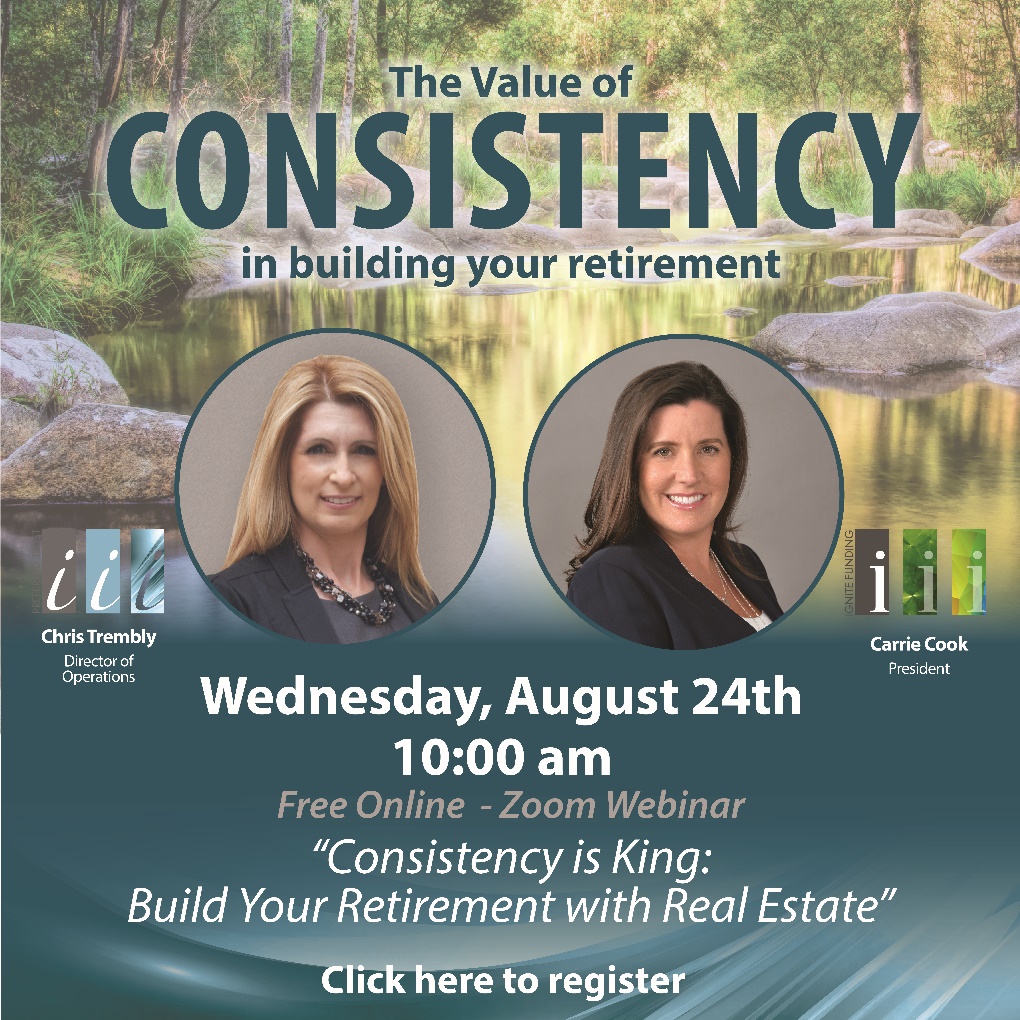 Unable to attend the event on that date? CLICK HERE to schedule a one-on-one Zoom session at a time that works best for you.PREFERRED TRUST COMPANY, LLC (“Preferred Trust”) | 6700 Via Austi Parkway | Suite 301 | Las Vegas, NV 89119 | 702.990.7892 | www. preferredtrustcompany.com | Financial Institutions Division of Nevada License No. TR10025. Preferred Trust performs duties of a custodian and as such, does not sell investments or provide investment, tax, or legal advice. Preferred Trust is committed to safeguarding all non-public personal information provided to us by our customers. Preferred Trust collects, retains, and uses customer information where we reasonably believe that it will help administer our business or provide services to our customers. We collect and retain customer information only for specific business purposes and upon request will inform customers why we are collecting and retaining the information. We use information to protect and administer records, accounts, and funds; to comply with certain laws and regulations; to help us design or improve our services; and to understand the financial needs of our customers. Preferred Trust is an accredited member of the Better Business Bureau.